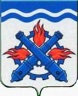 РОССИЙСКАЯ ФЕДЕРАЦИЯДУМА ГОРОДСКОГО ОКРУГА ВЕРХНЯЯ ТУРАШЕСТОЙ СОЗЫВПятьдесят шестое заседание РЕШЕНИЕ №  70	18 августа 2022 года г. Верхняя Тура Об информации по исполнению бюджета Городского округа Верхняя Тура за 1 полугодие 2022 годаРуководствуясь планом работы Думы Городского округа Верхняя Тура на 2022 год, пунктом 4 статьи 32 Положения «О бюджетном процессе в Городском округе Верхняя Тура», утвержденного Решением Думы Городского округа Верхняя Тура от 15.07.2015 года № 46, рассмотрев постановление администрации Городского округа Верхняя Тура от 26.07.2022 года  № 69 «Об исполнении бюджета Городского округа Верхняя Тура за 1 полугодие 2022 года» (вх.от 28.07.2022 года № 163), учитывая заключение комиссии по экономической политике и муниципальной собственности от 16.08.2022 года № 34,ДУМА ГОРОДСКОГО ОКРУГА ВЕРХНЯЯ ТУРА РЕШИЛА:Информацию об исполнении бюджета Городского округа Верхняя Тура за 1 полугодие 2022 года принять к сведению (прилагается).Председатель ДумыГородского округа Верхняя Тура					И.Г. Мусагитов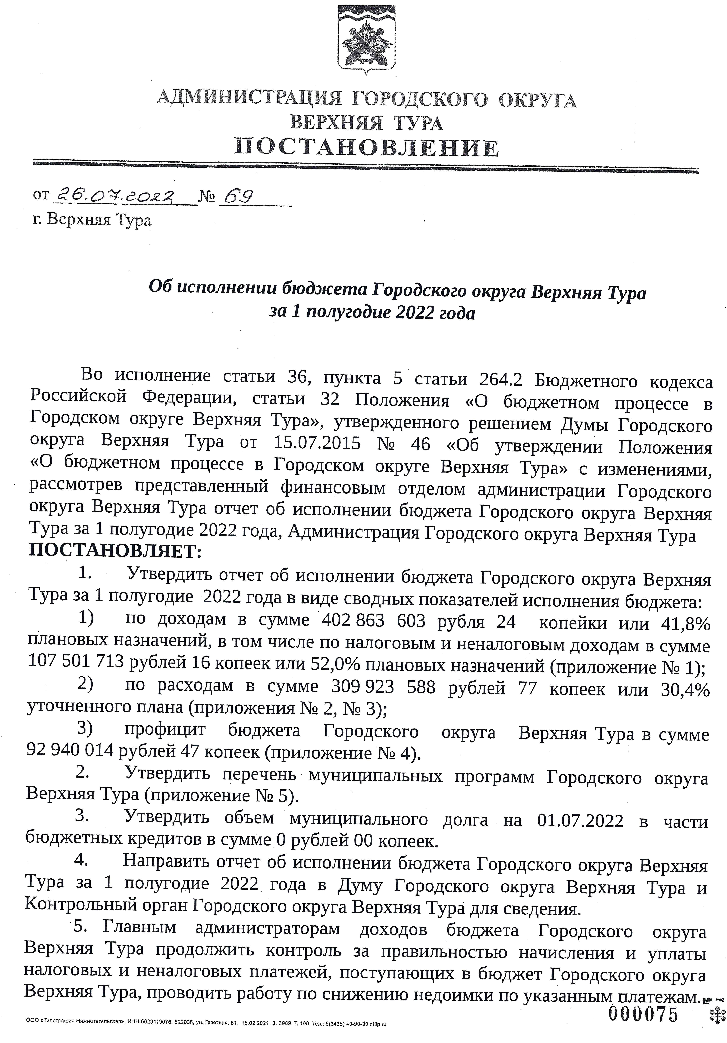 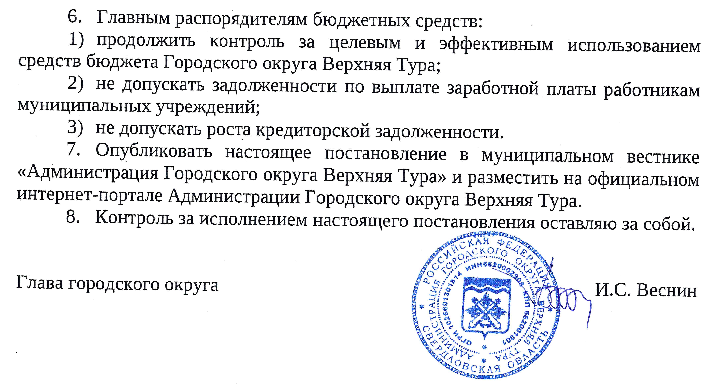 